A baenid turtle shell from the Mesaverde Formation (Campanian, Late Cretaceous) of Park County, Wyoming, USAWu, Ka Yan1, Heuck, Jared2, Varriale, Frank J.3, Farke, Andrew A.*1,21 The Webb Schools – Claremont, California, USA2 Raymond M. Alf Museum of Paleontology at The Webb Schools – Claremont, California, USA3 King's College, Department of Biology – Wilkes-Barre, Pennsylvania, USA*Corresponding authorCorrespondence: afarke@webb.orgAbstractThe Mesaverde Formation of the Wind River and Bighorn basins of Wyoming preserves a rich yet relatively unstudied terrestrial and marine faunal assemblage dating to the Campanian. To date, turtles within the formation have been represented primarily by isolated fragments diagnostic only to broader clades. A baenid specimen from the lower third of the Mesaverde Formation in the northwestern Bighorn Basin of Park County, Wyoming, includes a partial carapace and plastron and is the most complete turtle specimen yet described from the formation. The entire carapace would have been around 450 mm long and 380 mm wide, indicating a fairly large individual. The preserved portions of the carapace are smooth and unornamented, and the overall oval dorsal profile of the shell is similar to taxa such as Neurankylus spp. The anterior plastral lobe in the new specimen is  as seen in Neurankylus spp., unlike the more rounded or triangular condition in Boremys spp., Eubaena hatcheri, and Baena spp., among others. he omega-shaped anal sulcus differs from the condition in Neurankylus spp., better matching the condition seen in many (but not all) Baenodda. he combination of features in this Mesaverde Formation specimenKeywords: Mesaverde Formation, Laramidia, Cretaceous, Testudines, Baenidae, BaenoddaIntroductionCampanian-aged (Late Cretaceous) terrestrial faunal assemblages of western North America have a long history of study, yielding a diverse array of vertebrates ranging from fish to non-avian dinosaurs to mammals. Turtles are perhaps the most common vertebrates encountered in the field, with a high diversity in  formations (e.g., at least 12 in the Dinosaur Park and Oldman formations of Alberta and at least 14 taxa in the Kaiparowits Formation of Utah; Brinkman, 2003a; Hutchison et al., 2013). Observed diversity of turtles varies by latitude, local paleoenvironment, and geological age, among other factors (Hutchison et al., 2013). Thus, the comparison of turtles across regions has been a fruitful line of research for studies in biogeography, faunal turnover, environmental reconstructions, and more.The Mesaverde Formation of the Wind River and Bighorn basins in Wyoming is important as a geographically intermediate point between northern (Alberta and Montana) and southern (Utah, New Mexico, Texas, and Coahuila) Campanian assemblages, with potential to test hypotheses around ecological and evolutionary differences across the Western Interior Basin. The best known vertebrate localities in the formation—primarily vertebrate microfossil accumulations—are inferred to preserve estuarine, fluvial, coastal swamp, and lacustrine environments (DeMar & Breithaupt, 2008), although comparatively non-fossiliferous marine facies also occur (Johnson et al., 1998). The  is generally considered to be Campanian in age, likely spanning the middle to late Campanian (Lillegraven and McKenna, 1986). Turtle clades currently identified from the Mesaverde Formation of Wyoming include Chelydridae, Baenidae, Nanhsiungchelyidae, Adocidae, Trionychidae, and Helochelydridae (Dear & Breithaupt, 2006, 2008; Joyce, 2017). However, because most specimens comprise only shell fragments, detailed comparison with other turtle assemblages  been limited.Since 2019, the Raymond M. Alf Museum of Paleontology at The Webb Schools has been exploring outcrops in the Oregon Basin region along the northwestern flank of the Bighorn Basin (Figure 1). Previously, only fragmentary vertebrate bones were known from this area (Hewett, 1926), and this ongoing fieldwork fills a significant geographic gap in fossil collecti for the Mesaverde Formation of Wyoming. During fieldwork in 2021, museum volunteer and co-author Frank Varriale along with volunteer Alex Maya-Romero discovered a baenid turtle shell (Figure 2). Preparation showed that it was an unusually complete specimen for this formation, likely the most complete turtle known to date. Here, we describe and interpret the fossil.Local Geological BackgroundThe Mesaverde Formation in the Oregon Basin crops out as thick, indurated sandstone hogbacks interspersed with thinner, less resistant mud- and claystones. Hewett (1926) records a thickness of 303 to 442 meters for the formation across the basin. The upper part, the Teapot Sandstone Member, is composed of sandstone beds approximately 37–94 m thick that are fine to medium grained and white to gray in color (Hewett, 1926; Johnson et al., 1998). The Teapot contains some of the most consolidated sandstones of the Mesaverde, where it forms the most prominent hogbacks ringing the basin via the differential erosion of the softer overlying Meeteetse Formation. The middle and lower parts of the Mesaverde Formation are composed of channel sandstone beds 1.5–15 m thick that are interspersed with more  clay- and siltstone beds (0.3–9 m) than in the overlying Teapot Sandstone Member. (Hewett, 1926; Johnson et al, 1998). In the middle part of the basin these sands are easily distinguished from the Teapot Sandstone because they are lighter in color and more dissected, appearing as graduated tiers. Coal beds of varying size are found throughout the Mesaverde Formation, with the most prominent concentration in the lower 91–122 meters (Hewett, 1926). The Mesaverde of the Oregon Basin is interpreted as predominantly coastal plain fluvial deposits with  nearshore shallow and marginal marine environments seen in some sandstones and shales. This contrasts with the general increase of these marine and marine-influenced paleoenvironments in the Mesaverde Formation progressing east across the Bighorn Basin (Johnson et al., 1998).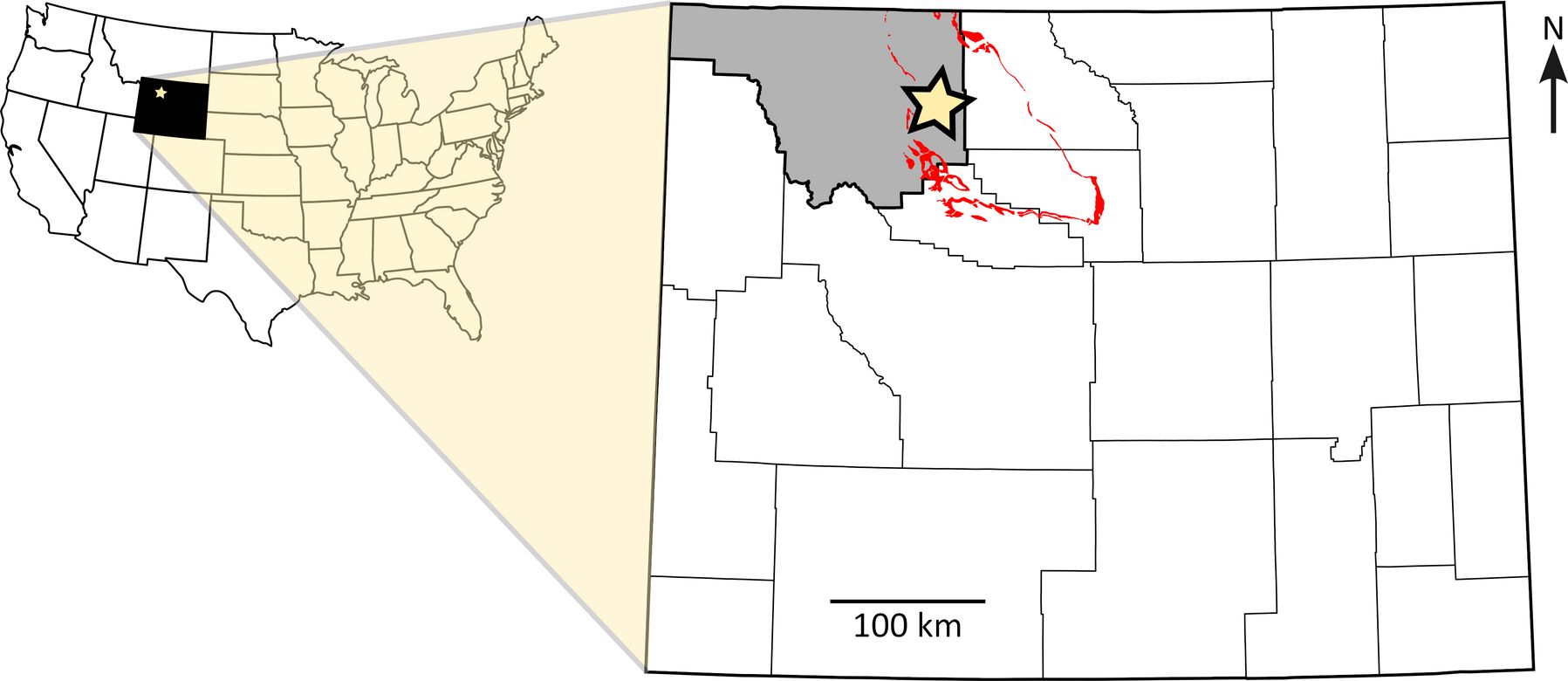 Figure 1: Locality RAM V2021009 (star), discovery site of RAM 28750, within outcrops of the Mesaverde Formation (red) in the Bighorn Basin of Wyoming, USA. The gray area indicates Park County.Institutional abbreviations AMNH, American Museum of Natural History, New York, New York, USA; CM, Carnegie Museum of Natural History, Pittsburgh, Pennsylvania, USA; RAM, Raymond M. Alf Museum of Paleontology at The Webb Schools, Claremont, California, USA; TMP, Royal Tyrrell Museum of Palaeontology, Drumheller, Alberta, Canada; USNM, National Museum of Natural History, Washington, D.C., USA.MethodsCollection and preparation At the time of discovery, RAM 28750 had partially eroded out of the host siltstone, roughly parallel to the midline of the fossil. Loose pieces were collected, and after removing the obscuring silt and sand, more plastron was seen in situ. The shell was further exposed in the poorly consolidated siltstone using hand tools and was stabilized with a field consolidant, Butvar B-76 dissolved in acetone. A burlap and plaster field jacket was built after the shell margin was exposed.In the fossil preparation lab at the Raymond M. Alf Museum of Paleontology, preparation of RAM 28750 was completed primarily with two pneumatic airscribes—the Stone HW65 and PaleoTools Micro Jack 6—and consolidated and glued with either Butvar B-76 or Paraloid B-72 dissolved in acetone.  the majority of the matrix around the fossil was poorly consolidated siltstone, iron concretions were abundant. Closer to the bone, the matrix became highly heterogeneous, consisting of siltstone, iron concretions, clay clasts, and small vertebrate teeth and bone fragments. Several iron-rich concretions of  cm in diameter had accreted onto the bone surface, requiring careful removal. Additionally, significant portions of the shell had a ~1 mm layer of iron precipitated onto the surface; this layer was left intact in areas where the specimen was too unstable for continued use of a pneumatic tool, especially near the shell margin and weathered edge of the plastron. The outer margins of the shell were highly fragmented, so were held in position with Butvar B-76 until a more permanent application of archival putty—a mixture of Paraloid B-72 in acetone and marble powder—could be used as a gap filler and adhesive. Other portions of the shell were stabilized with Paraloid B-72 or Butvar B-76. A portion of matrix was left between the carapace and plastron to provide support, given that a clamshell jacket would be required to allow for dorsal and ventral views. This clamshell was made with several layers of Hydrocal FGR-95 and fiberglass, and coated with Butvar B-76 in acetone. The liner is ¼" ethafoam rather than polyester felt, to prevent the liner catching on rough portions of the shell. Several fragments of RAM 28750 collected as float were adhered at the appropriate  on the specimen shell with Paraloid B-72, but the majority of fragments were too weathered or too small to find confident fits. Phylogenetic analysis In order to assess the phylogenetic position of RAM 28750, the fossil was coded into the phylogenetic matrix of Rollot et al. (2022), which is derived in turn from Rollot et al. (2021), Joyce and Rollot (2020), and ultimately Lyson and Joyce (2011). A parsimony analysis was  in TNT 1.6 (Goloboff et al., 2008; Goloboff et al., 2016), with Proganochelys as the outgroup. Parameters were set to 10,000 maximum trees, Wagner trees as the starting trees with 100,000 replications, TBR (tree bisection reconnection) swapping algorithm, and 1,000 trees saved per replication. Following Rollot et al. (2022), characters 4, 8, 12, 14, 16, 24, 25, 28, 31, 36.38, 43, 45, 57, 60, 77, 85, 92, 94, 95, and 98 were set as ordered. The TNT file with codings is available online (Farke 2023a).ResultsSystematic PaleontologyTestudines Batsch, 1788Baenidae Cope, 1873Material. RAM 28750, an articulated but incomplete carapace and plastron.Locality and horizon. RAM locality V2021009, located within Oregon Basin, Park County, Wyoming. Detailed locality data are available to qualified individuals upon request. The site is in the lower third of the Mesaverde Formation, 96 meters above the base as measured from the lowest visible sandstone bed in the area; the formation in this part of the Oregon Basin is approximately 350 m to 420 m thick (Farke, personal observation; Hewett, 1926). RAM V2021009 is situated within a 1 meter thick gray siltstone with small (~1 cm diameter) clay clasts, scattered vertebrate bone fragments, and carbonaceous plant debris, overlying a 1 meter thick coal seam. The siltstone was overlain by a grey mudstone which was capped by a resistant brown sandstone ledge.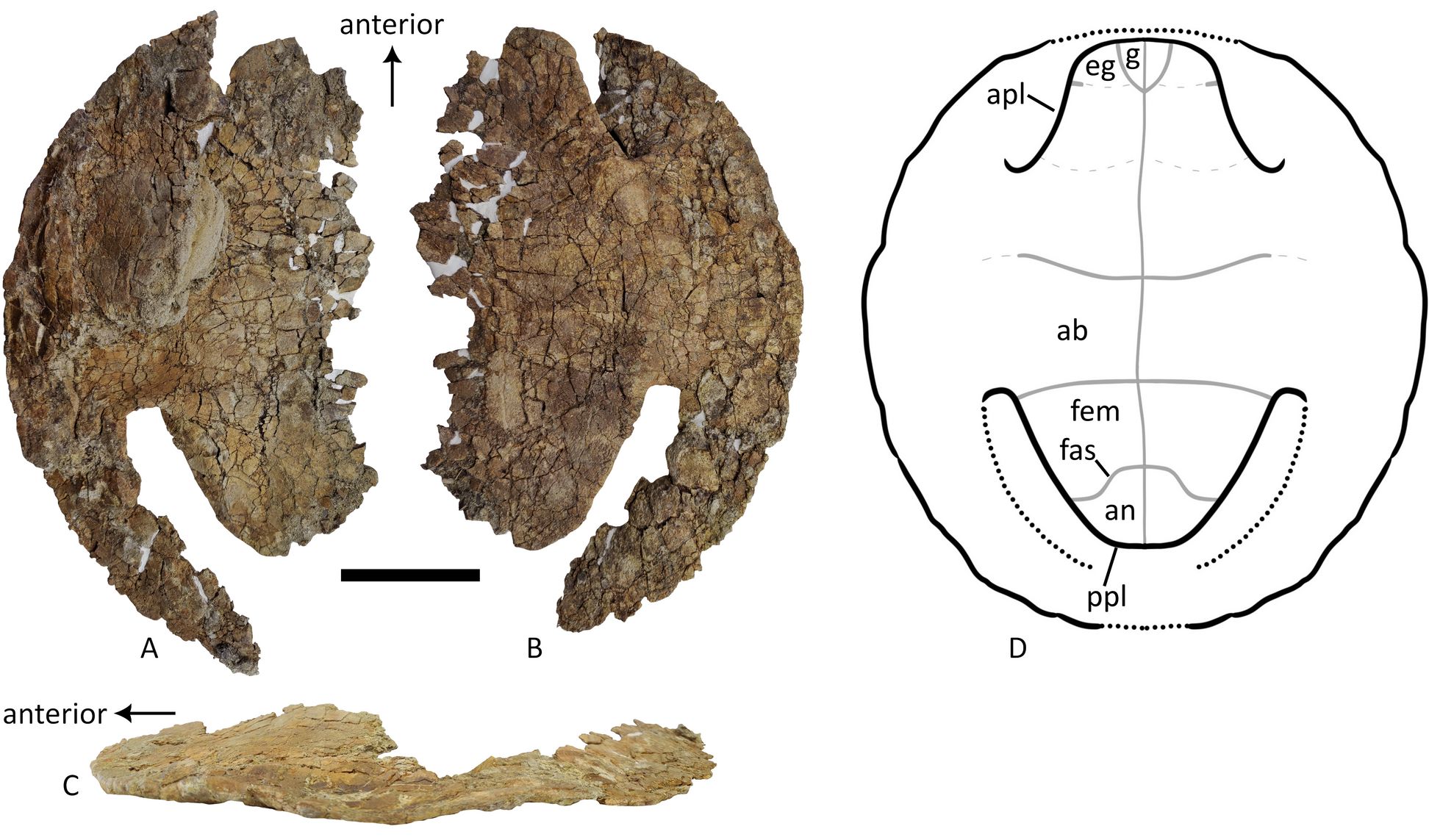 Figure 2: RAM 28750, partial shell of , in A) dorsal; B) ventral; and C) left lateral views. D) Interpretive reconstruction showing major features on the plastron in ventral view, mirrored to present both halves. Preserved sulci are shown with solid gray lines; dashed gray lines depict sulci that are not visible in the specimen but have been depicted to help provide context. Scale bar equals 10 cm. Abbreviations: ab, abdominal scute; an, anal scute; apl, anterior pl lobe; eg, extragular scute; fas, femoral-anal sulcus; fem, femoral scute; g, gular scute; ppl, posterior pl lobe.DescriptionRAM 28750 preserves the left half of the plastron and the attached peripheral portions of the carapace (Figure 2), with the remainder of the specimen weathered away prior to discovery. The midline sulcus on the plastron is relatively easily visible, so the dimensions and overall shape of the shell can be estimated with a high degree of confidence by simple reflection of the shell. Thus, the complete carapace would have had a maximum width of approximately 380 mm and a length of 450 mm. The total length of the plastron in RAM 28750 is 390 mm along the midline. As reconstructed in ventral view (Figure 2B, 2D), the plastron has a blunt, slightly trapezoidal anterior plastral lobe and a more rounded posterior plastral lobe, similar to the conditions in Neurankylusbaueri (e.g., USNM 8344), Neurankylus eximius (e.g., TMP 1999.055.0134 and 2003.012.0171), and Neurankylus lithographic (fig. 5 in Larson et al., 2013; Gaffney, 1972; Joyce & Lyson, 2015; Sullivan et al., 2013). This contrasts with the narrower and triangular anterior plastral lobe and a more trapezoidal posterior plastral lobe of taxa such as Plesiobaena antiqua (e.g., TMP 1985.058.0045; Brinkman, 2003b) and Thescelus insiliens (e.g., AMNH 1108; Hay, 1908) or and the rounded, roughly identical anterior and posterior plastral lobes of Eubaena hatcheri (CM 115; Joyce & Lyson, 2015). The anterior lobe of the plastron in RAM 28750 has a length of 110 mm, and the posterior plastral lobe has a length of 125 mm. The anterior plastral lobe would have been obscured by the carapace and not visible in dorsal view, unlike the condition in Thescelus spp. (e.g., USNM 12818, AMNH 1108; Gaffney, 1972, Sullivan et al., 2013). Due to weathering, sulci and patterns on the plastron and carapace were difficult to identify, but some details are visible under low angle illumination (Figure 2D). RAM 28750 has an omega-shaped femoral-anal sulcus on the plastron, a defining trait seen in many Baenodda (Smith et al., 2017, Brinkman, 2003b, Joyce & Lyson, 2015), whereas Neurankylus spp. have straight or v-shaped femoral-anal sulci (Joyce & Lyson, 2015; Larson et al., 2013). The gular scutes are relatively large compared to the overall anterior plastral lobe (Figure 2D). Unfortunately, only the most lateral portion of the extragular scute border is preserved, and it is not possible to determine if the extragular scutes contacted each other along the midline. None of the sutures between plastral bones is visible.The carapace has a relatively uniform oval profile in dorsal view, with a slight narrowing just anterior to the midpoint. The carapace is 450 mm in maximum length as preserved, which matches smaller Neurankylus specimens, typically measuring over 500 mm in length. The relatively large size differs from the condition in many species in Baenodda, which (excepting Chisternon undatum and Boremys grandis) typically are around half the size of most Neuranklyus specimens (Joyce & Lyson, 2015).The surface of the carapace and associated carapace fragments is relatively smooth, with no observable sulci and lacking distinct ornamentation. This distinguishes it from Boremys spp., Scabremys ornata (e.g., USNM 13229), and Denznemys nodosa (e.g., USNM 8345), which have prominent tubercles (Sullivan et al., 2013; Joyce & Lyson, 2015). Portions of the lateral margin of the carapace are slightly upturned, to form a gutter as also seen in Neurankylus spp. (Lively, 2016). The axillary notch is narrow, with a gap of 10 mm compared to a larger inguinal notch with a gap of 30 mm. The carapace of the specimen extends 60 mm beyond the anterior end of the plastron. The anterior outline of the carapace is uncertain. The preserved posterior outline of the carapace in dorsal view lacks significant scalloping or spines, unlike the condition in Eubaena hatcheri (e.g., CM 115), Scabremys ornata (USNM 13229)and others, although subtle scalloping is possible but not verifiable due to preservation.SPhylogenetic analysis	Due to poor resolution, the parsimony analysis terminated when the tree buffer was full, retaining a total of 75,282 equally parsimonious trees with a length of 360 steps were retained in the analysis. RAM 28750 was recovered within Baenidae, preserving the synapomorphies of a robust inguinal buttress (character 85) and lack of an epiplastral process (character 45). The strict consensus tree (Farke, 2023b) was poorly resolved for Baenidae, with Lakotemys and Trinitichelys as sister taxa to a polytomy comprising the rest of the clade, including RAM 28750. This “wildcard” status for RAM 28750 is unsurprising given its incomplete nature, being scored for only seven out of 105 characters.Discussion	We posit that RAM 28750  represents , based on the combination of features observed here.  relatively large size, unornamented carapace, presence of shallow channels (gutters) on the rim of the carapace, a increase in the width of the carapace halfway between the posterior and anterior extremes, and a trapezoidal anterior plastral lobe. However, the omega-shaped femoral-anal sulcus on RAM 28750 differs from the condition in Neurankylus spp., (Joyce & Lyson, 2015). RAM 28750 may  phylogenetic gap between Neurankylus and Baenodda, but this hypothesis cannot be tested with the material at hand. Alternatively, RAM 28750 may represent a previously unknown species of Neurankylus or an aberrant member of an existing species. The shape of the femoral-anal sulcus, the primary differentiating feature here, does show some individual variation within baenid species (e.g., Smith et al., 2017), and thus  not sufficient to separate RAM 28750 with confidence from Neurankylus spp.	The presence of Baenidae is consistent with a freshwater environment for the locality RAM V2021009 (Joyce and Lyson, 2015), and also augments other reports of Baenidae in the Mesaverde Formation (DeMar and Breithaupt, 2006, 2008). , RAM 28750 illustrates strong potential for significant new  in . We are hopeful that ongoing fieldwork will reveal more complete specimens, in order to more precisely characterize the turtle assemblage of the Mesaverde Formation in Wyoming and allow comparison with those of penecontemporaneous formations.AcknowledgementsWe thank Alex Maya-Romero for first discovering RAM 28750 along with FJV. Bailey Jorgensen (with JH) skillfully headed up final collection of the fossil, with assistance from high school students at The Webb Schools. RAM 28750 was collected under permit from the US Bureau of Land Management, Wyoming State Office permit PA19-WY-276. We gratefully acknowledge Brent Breithaupt (Wyoming State Office) and Gretchen Hurley (Cody Field Office) for support in permitting and fieldwork. Conversations with Don Brinkman, Heather Smith were useful in better understanding this fossil. Charon Henning skillfully prepared the line drawing of RAM 28750.Data, scripts, code, and supplementary information availabilitySupplemental data including phylogenetic data matrix, high resolution image of specimen, and the strict consensus tree are available online (Farke, 2023a,b,c): Data matrix: https://doi.org/10.6084/m9.figshare.21897225 Strict consensus tree: https://doi.org/10.6084/m9.figshare.21897432 High resolution version of Figure 2: https://doi.org/10.6084/m9.figshare.21897258 Conflict of interest disclosureThe authors declare that they comply with the PCI rule of having no financial conflicts of interest in relation to the content of the article. A. Farke is a recommender for PCI Paleontology.FundingFunding for the student research program at The Webb Schools is provided by the Mary Stuart Rogers Foundation and the David B. Jones Foundation, and additional support was provided by the Augustyn Family Research Fund.ReferencesBatsch AJGK (1788) Versuch einer Anleitung, zur Kenntniß und Geschichte der Thiere und Mineralien, für akademische Vorlesungen entworfen, und mit den nöthigsten Abbildungen versehen. Erster Theil. Allgemeine Geschichte der Natur; besondre der Säugthiere, Vögel, Amphibien und Fische. Akademische Buchhandlung, Jena.Brinkman DB (2003a) A review of nonmarine turtles from the Late Cretaceous of Alberta. Canadian Journal of Earth Sciences, 40, 557–571. https://doi.org/10.1139/e02-080Brinkman DB (2003b) Anatomy and systematics of Plesiobaena antiqua (Testudines; Baenidae) from the mid-Campanian Judith River Group of Alberta, Canada. Journal of Vertebrate Paleontology, 23, 146–155. https://doi.org/10.1671/0272-4634(2003)23[146:AASOPA]2.0.CO;2Cope ED (1873) Descriptions of some new Vertebrata from the Bridger Group of the Eocene. Proceedings of the American Philosophical Society, 12, 460–465.DeMar Jr DG, Breithaupt BH (2006) The nonmammalian vertebrate microfossil assemblages of the Mesaverde Formation (Upper Cretaceous, Campanian) of the Wind River and Bighorn basins, Wyoming. Bulletin of the New Mexico Museum of Natural History and Science, 35, 33–53.DeMar Jr DG, Breithaupt BH (2008) Terrestrial and aquatic vertebrate paleocommunities of the Mesaverde Formation (Upper Cretaceous, Campanian) of the Wind River and Bighorn Basins, Wyoming, USA. In: Vertebrate Microfossil Assemblages: Their Role in Paleoecology and Paleobiogeography (eds Sankey JT, Baszio S), pp. 78–103. Indiana University Press, Bloomington and Indianapolis, Indiana, USA.Farke AA (2023a) Data matrix for phylogenetic analysis of RAM 28750. https://doi.org/10.6084/m9.figshare.21897225 Farke AA (2023b) Strict consensus tree from parsimony analysis including RAM 28750. https://doi.org/10.6084/m9.figshare.21897432 Farke AA (2023c) Images of RAM 28750, a baenid turtle from the Mesaverde Formation of Park County, Wyoming, USA. https://doi.org/10.6084/m9.figshare.21897258 Gaffney ES (1972) The systematics of the North American family Baenidae (Reptilia, Cryptodira). Bulletin of the American Museum of Natural History, 147, 241–320.Goloboff PA, Catalano SA (2016) TNT version 1.5, including a full implementation of phylogenetic morphometrics. Cladistics, 32, 221–238. https://doi.org/10.1111/cla.12160Goloboff PA, Farris JS, Nixon KC (2008) TNT, a free program for phylogenetic analysis. Cladistics, 24, 774–786. https://doi.org/10.1111/j.1096-0031.2008.00217.xHay OP (1908) The Fossil Turtles of North America. Carnegie Institution of Washington, Washington, D.C. https://doi.org/10.5962/bhl.title.12500Hewett DF (1926) Geology and oil and coal resources of the Oregon basin, Meeteetse, and Grass Creek basin quadrangles, Wyoming. United States Geological Survey Professional Paper, 145, 1–115. https://doi.org/10.3133/pp145Hutchison JH, Knell MJ, Brinkman DB (2013) Turtles from the Kaiparowits Formation, Utah. In: At the Top of the Grand Staircase: Advances in Late Cretaceous Western Interior Basin Paleontology and Geology (eds Titus AL, Loewen MA), pp. 295–318. Indiana University Press, Bloomington, Indiana.Johnson RC, Keefer WR, Keighin CW, Finn TM (1998) Detailed outcrop studies of the upper part of the Upper Cretaceous Cody Shale and the Upper Cretaceous Mesaverde, Meeteetse, and Lance formations, Bighorn Basin, Wyoming. In: Cretaceous and Lower Tertiary Rocks of the Bighorn Basin, Wyoming and Montana; 49th Annual Field Conference Guidebook (eds Keefer WR, Goolsby JE), pp. 59–78. Wyoming Geological Association.Joyce WG (2017) A review of the fossil record of basal Mesozoic turtles. Bulletin of the Peabody Museum of Natural History, 58, 65–113. https://doi.org/10.3374/014.058.0105Joyce WG, Lyson TR (2015) A review of the fossil record of turtles of the clade Baenidae. Bulletin of the Peabody Museum of Natural History, 56, 147–183. https://doi.org/10.3374/014.056.0203Joyce WG, Rollot Y (2020) An alternative interpretation of Peltochelys duchastelii as a paracryptodire. Fossil Record, 23, 83–93. https://doi.org/10.5194/fr-23-83-2020Lillegraven JA, McKenna MC (1986) Fossil mammals from the “Mesaverde” Formation (Late Cretaceous, Judithian) of the Bighorn and Wind River basins, Wyoming : with definitions of Late Cretaceous North American land-mammal “ages.” American Museum Novitates, 2840, 1–68.Lively JR (2016) Baenid turtles of the Kaiparowits Formation (Upper Cretaceous: Campanian) of southern Utah, USA. Journal of Systematic Palaeontology, 14, 891–918. https://doi.org/10.1080/14772019.2015.1120788Lyson TR, Joyce WG (2011) Cranial anatomy and phylogenetic placement of the enigmatic turtle Compsemys victa Leidy, 1856. Journal of Paleontology, 85, 789–801. https://doi.org/10.1666/10-081.1Rollot Y, Evers SW, Joyce WG (2021) A redescription of the Late Jurassic (Tithonian) turtle Uluops uluops and a new phylogenetic hypothesis of Paracryptodira. Swiss Journal of Palaeontology, 140, 23. https://doi.org/10.1186/s13358-021-00234-yRollot Y, Evers SW, Pierce SE, Joyce WG (2022) Cranial osteology, taxonomic reassessment, and phylogenetic relationships of the Early Cretaceous (Aptian-Albian) turtle Trinitichelys hiatti (Paracryptodira). PeerJ, 10, e14138. https://doi.org/10.7717/peerj.14138Smith HF, Hutchison JH, Townsend KEB, Adrian B, Jager D (2017) Morphological variation, phylogenetic relationships, and geographic distribution of the Baenidae (Testudines), based on new specimens from the Uinta Formation (Uinta Basin), Utah (USA). PLOS ONE, 12, e0180574. https://doi.org/10.1371/journal.pone.0180574Sullivan RM, Jasinski SE, Lucas SG (2013) Re-assessment of Late Campanian (Kirtlandian) turtles from the Upper Cretaceous Fruitland and Kirtland Formations, San Juan Basin, New Mexico, USA. In: Morphology and Evolution of Turtles Vertebrate Paleobiology and Paleoanthropology. (eds Brinkman DB, Holroyd PA, Gardner JD), pp. 337–387. Springer Netherlands, Dordrecht. https://doi.org/10.1007/978-94-007-4309-0_20